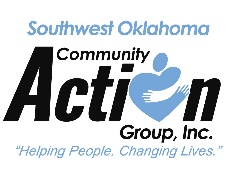 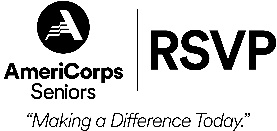 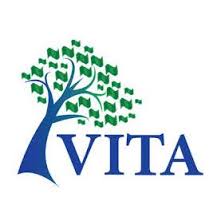 	   Volunteer Income Tax Assistance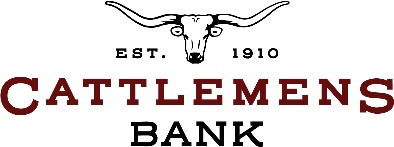 